Universidad de Chile 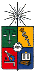 Facultad de Ciencias SocialesEscuela de Ciencias SocialesCarrera de PsicologíaProgramaPSICOLOGIA SOCIAL ICalendario 2018Sección 1 martesSección 2 juevesI.- Identificación de la actividad curricularI.- Identificación de la actividad curricularCarrera en que se dicta:PsicologíaProfesor o equipo:Pablo ValdiviesoGabriela Delgado Ciclo al que pertenece:BásicoSemestre:PrimerModalidad:PresencialCarácter:ObligatorioPre - requisitos:NingunoAño2018II.- Descripción / Justificación de la actividad curricularII.- Descripción / Justificación de la actividad curricularEl presente curso, inscrito en el segundo año de Psicología, tiene por objetivo dar cuenta de dicho campo, que, en términos generales, se ha preocupado por comprender de qué manera ‘lo social’ conforma y es conformado por los fenómenos psicológicos. La relevancia de ello radica en proporcionar a los/as estudiantes herramientas conceptuales y prácticas para abordar y comprender al sujeto constituido socialmente. Así, la Psicología Social articula las variables sociales e individuales de la conformación de la persona humana. Se constituye de esta manera en una herramienta que permite entender al ser humano y en su interacción con otros.Para llevar a cabo dicho objetivo, en un primer momento se aborda el campo denominado Psicología Social problematizando su definición y analizando diversas perspectivas de la disciplina.En un segundo momento, se analizarán algunos procesos psicosociales entre los que se puede mencionar la influencia social y los procesos grupales.En paralelo, se realizará un trabajo en terreno con grupos sociales, que permite aplicar y construir conocimientos relativos al campo de la disciplina.El presente curso, inscrito en el segundo año de Psicología, tiene por objetivo dar cuenta de dicho campo, que, en términos generales, se ha preocupado por comprender de qué manera ‘lo social’ conforma y es conformado por los fenómenos psicológicos. La relevancia de ello radica en proporcionar a los/as estudiantes herramientas conceptuales y prácticas para abordar y comprender al sujeto constituido socialmente. Así, la Psicología Social articula las variables sociales e individuales de la conformación de la persona humana. Se constituye de esta manera en una herramienta que permite entender al ser humano y en su interacción con otros.Para llevar a cabo dicho objetivo, en un primer momento se aborda el campo denominado Psicología Social problematizando su definición y analizando diversas perspectivas de la disciplina.En un segundo momento, se analizarán algunos procesos psicosociales entre los que se puede mencionar la influencia social y los procesos grupales.En paralelo, se realizará un trabajo en terreno con grupos sociales, que permite aplicar y construir conocimientos relativos al campo de la disciplina.III.- Objetivos de la actividad curricularIII.- Objetivos de la actividad curricularObjetivo General: Se espera que los estudiantes comprendan los conceptos centrales de la disciplina y se familiaricen con las principales áreas de contenido en el marco de los diferentes paradigmas en la disciplina y desarrollen capacidades para trabajar con grupos sociales.Objetivos Específicos:Que los estudiantes:Se sitúen epistemológicamente en los diferentes paradigmas en Psicología Social. Describan, diferencien y relacionen los diversos conceptos psicosociales tratados en el curso.Desarrollen, en un trabajo de terreno, habilidades y conocimientos para la descripción y comprensión de la realidad psicosocial contemporánea.Desarrollen conocimientos y habilidades de trabajo grupal. Objetivo General: Se espera que los estudiantes comprendan los conceptos centrales de la disciplina y se familiaricen con las principales áreas de contenido en el marco de los diferentes paradigmas en la disciplina y desarrollen capacidades para trabajar con grupos sociales.Objetivos Específicos:Que los estudiantes:Se sitúen epistemológicamente en los diferentes paradigmas en Psicología Social. Describan, diferencien y relacionen los diversos conceptos psicosociales tratados en el curso.Desarrollen, en un trabajo de terreno, habilidades y conocimientos para la descripción y comprensión de la realidad psicosocial contemporánea.Desarrollen conocimientos y habilidades de trabajo grupal. IV.- Temáticas o contenidos de la actividad curricularIV.- Temáticas o contenidos de la actividad curricularUNIDAD I: Introducción a la psicología social como disciplina. Estructura epistemológica de la Psicología SocialDefinición, campo y objeto de estudio de la Psicología Social. El conflicto como concepto articulatorio.Lo grupal un concepto articulatorio.UNIDAD II: Percepción y Cognición Social Representaciones Sociales y ActitudesUNIDAD III: Influencia SocialEnfoque y procesos desde la perspectiva funcionalista: (Persuasión, Normalización, Conformidad y Obediencia)Enfoque y procesos desde la perspectiva genética (Psicología de las Minorías Activas)UNIDAD IV: Procesos GrupalesProcesos IntragrupalesRelaciones IntergrupalesUNIDAD I: Introducción a la psicología social como disciplina. Estructura epistemológica de la Psicología SocialDefinición, campo y objeto de estudio de la Psicología Social. El conflicto como concepto articulatorio.Lo grupal un concepto articulatorio.UNIDAD II: Percepción y Cognición Social Representaciones Sociales y ActitudesUNIDAD III: Influencia SocialEnfoque y procesos desde la perspectiva funcionalista: (Persuasión, Normalización, Conformidad y Obediencia)Enfoque y procesos desde la perspectiva genética (Psicología de las Minorías Activas)UNIDAD IV: Procesos GrupalesProcesos IntragrupalesRelaciones IntergrupalesV.- Metodología de la actividad curricularV.- Metodología de la actividad curricularClases expositivas.Actividades de discusión grupal.Trabajo grupal de Seminario de Investigación o de Facilitación de procesos grupales.La metodología se basa en la conformación de pequeños grupos que enfrentarán su proceso de aprendizaje de manera colectiva. Ellos serán acompañados por ayudantes y profesor que los apoyarán en este proceso. El curso tendrá sesiones teórico-prácticas. Además, contempla que cada grupo de estudiantes realice un seminario de investigación relativo a algún fenómeno grupal o un acompañamiento que permita facilitar procesos a algún grupo que lo solicite. En relación a los seminarios, se ofrecerán diferentes temas de investigación relacionados con procesos psicosociales y grupos humanos. Estos permitirán a los estudiantes profundizar algunas temáticas que sean de su interés y a la vez tomar contacto con las fuentes bibliográficas que correspondan.El seminario puede ser Relativo a algún autor o corriente relevante en la psicología social.Relativo a alguna dinámica o problema social: Identidad Social, Minorías Activas, Poder, Influencia social, Liderazgo. Normas sociales, actitudes, conflicto y violencia.Relativo a algún ámbito de aplicación de la psicología de los grupos (educación, clínica, comunitaria, laboral)En lo que respecta al proceso de facilitación de procesos grupales, se trata de fortalecer las dinámicas de grupos reales. Ello implica desarrollar una cierta capacidad para comprender, analizar demandas grupales y desarrollar acciones de apoyo según sea los requerimientos. Se realizará solamente si existen condiciones para ello.Otro dispositivo metodológico del curso es que cada grupo analizará su propia dinámica de trabajo utilizando una “Pauta de Análisis Grupal” cuya finalidad es desarrollar la capacidad de analizar las prácticas de un grupo para poder potenciarlas.Clases expositivas.Actividades de discusión grupal.Trabajo grupal de Seminario de Investigación o de Facilitación de procesos grupales.La metodología se basa en la conformación de pequeños grupos que enfrentarán su proceso de aprendizaje de manera colectiva. Ellos serán acompañados por ayudantes y profesor que los apoyarán en este proceso. El curso tendrá sesiones teórico-prácticas. Además, contempla que cada grupo de estudiantes realice un seminario de investigación relativo a algún fenómeno grupal o un acompañamiento que permita facilitar procesos a algún grupo que lo solicite. En relación a los seminarios, se ofrecerán diferentes temas de investigación relacionados con procesos psicosociales y grupos humanos. Estos permitirán a los estudiantes profundizar algunas temáticas que sean de su interés y a la vez tomar contacto con las fuentes bibliográficas que correspondan.El seminario puede ser Relativo a algún autor o corriente relevante en la psicología social.Relativo a alguna dinámica o problema social: Identidad Social, Minorías Activas, Poder, Influencia social, Liderazgo. Normas sociales, actitudes, conflicto y violencia.Relativo a algún ámbito de aplicación de la psicología de los grupos (educación, clínica, comunitaria, laboral)En lo que respecta al proceso de facilitación de procesos grupales, se trata de fortalecer las dinámicas de grupos reales. Ello implica desarrollar una cierta capacidad para comprender, analizar demandas grupales y desarrollar acciones de apoyo según sea los requerimientos. Se realizará solamente si existen condiciones para ello.Otro dispositivo metodológico del curso es que cada grupo analizará su propia dinámica de trabajo utilizando una “Pauta de Análisis Grupal” cuya finalidad es desarrollar la capacidad de analizar las prácticas de un grupo para poder potenciarlas.VI.- Evaluación de la actividad curricularVI.- Evaluación de la actividad curricularLa evaluación del curso consiste en:Análisis bibliográfico correspondiente a las primeras unidades del curso. (25%)Una presentación grupal relativa a los procesos grupales. (25%).Seminario o proceso de facilitación/acompañamiento grupal (30%). Pauta de análisis grupal (20%): Autoevaluación (10%) y evaluación del profesor-ayudantes (10%).La evaluación del curso consiste en:Análisis bibliográfico correspondiente a las primeras unidades del curso. (25%)Una presentación grupal relativa a los procesos grupales. (25%).Seminario o proceso de facilitación/acompañamiento grupal (30%). Pauta de análisis grupal (20%): Autoevaluación (10%) y evaluación del profesor-ayudantes (10%).VII.- Bibliografía básica y obligatoria de la actividad curricularVII.- Bibliografía básica y obligatoria de la actividad curricularUnidad I y Unidad II:Fuentes M. (1994). Psicología Social. Grupo, Subjetividad y proyecto Social. En Suplementos Anthropos 44 (pp. 13 – 15) Barcelona.Ibáñez, T. (2004). El Cómo y el porqué de la Psicología Social. T. Ibáñez (Ed.), Introducción a la  Psicología social (pp. 53-90). Guadalajara: Universidad de Guadalajara. Manzano - Arrondo, V. (2015). Barreras y propuestas para una práctica de psicología radical. Teoría y Crítica de la Psicología. (5) 40-56. Martín-Baró, I. (1983). Entre el individuo y la sociedad. En I.Martín-Baró, Acción e ideología. Psicología social desde Centroamérica (pp. 1-50). San Salvador: UCA Editores. Moscovici, S. (1985). Introducción: el campo de la psicología social. En S. Moscovici (Ed.), Psicología Social (pp. 17-27). Barcelona: Paidós. (1999): El Campo de la Psicología Social. En Psicología Social (2 Ed) (pp. 2 -11).Prado, M. y  Krause, M. (2004). Representaciones sociales de los chilenos acerca del 11 de septiembre de 1973 y su relación con la convivencia cotidiana y la con la identidad chilena. Psykhe. 13 (2), 57-72. Unidad III:Mendoza,  J. (2013) Influencia Social. En Introducción a la Psicología Social (pp. 109-135). México: Porrua, UAM.Moscovici, S. “Psicología de las Minorías Activas”.  pp 21-30 y 264-291Unidad IV:Huici, C., Molero, F., Gómez, A. y Morales, J. (2012). Psicología de los grupos, Madrid, España: UNEDValdivieso, P.: “La Psicología Social de los Grupos Humanos”. Apuntes para la reflexión. Apuntes de Clases, 2010.Valdivieso, P.: “Estereotipos, una realidad ineludible”, 2009.Unidad I y Unidad II:Fuentes M. (1994). Psicología Social. Grupo, Subjetividad y proyecto Social. En Suplementos Anthropos 44 (pp. 13 – 15) Barcelona.Ibáñez, T. (2004). El Cómo y el porqué de la Psicología Social. T. Ibáñez (Ed.), Introducción a la  Psicología social (pp. 53-90). Guadalajara: Universidad de Guadalajara. Manzano - Arrondo, V. (2015). Barreras y propuestas para una práctica de psicología radical. Teoría y Crítica de la Psicología. (5) 40-56. Martín-Baró, I. (1983). Entre el individuo y la sociedad. En I.Martín-Baró, Acción e ideología. Psicología social desde Centroamérica (pp. 1-50). San Salvador: UCA Editores. Moscovici, S. (1985). Introducción: el campo de la psicología social. En S. Moscovici (Ed.), Psicología Social (pp. 17-27). Barcelona: Paidós. (1999): El Campo de la Psicología Social. En Psicología Social (2 Ed) (pp. 2 -11).Prado, M. y  Krause, M. (2004). Representaciones sociales de los chilenos acerca del 11 de septiembre de 1973 y su relación con la convivencia cotidiana y la con la identidad chilena. Psykhe. 13 (2), 57-72. Unidad III:Mendoza,  J. (2013) Influencia Social. En Introducción a la Psicología Social (pp. 109-135). México: Porrua, UAM.Moscovici, S. “Psicología de las Minorías Activas”.  pp 21-30 y 264-291Unidad IV:Huici, C., Molero, F., Gómez, A. y Morales, J. (2012). Psicología de los grupos, Madrid, España: UNEDValdivieso, P.: “La Psicología Social de los Grupos Humanos”. Apuntes para la reflexión. Apuntes de Clases, 2010.Valdivieso, P.: “Estereotipos, una realidad ineludible”, 2009.VIII.- Bibliografía complementariaVIII.- Bibliografía complementariaAlvarado, J. L. y Garrido, A. (2003). Psicología social. Perspectivas psicológicas y sociológicas. Madrid: McGraw-Hill.Fernández, P. (1994). “La Psicología colectiva, un fin de siglo más tarde”. Anthropos-Colegio de Michoacán. Barcelona: España.Ibañez, T. (1990). Aproximaciones a la psicología social. Sendai: Barcelona.Moscovici, Serge. (1985). Psicología Social 1 y 2. Paidos: Barcelona. Sandoval, Juan. (2004). “Representación, discursividad y acción situada. Introducción crítica a la psicología del conocimiento”. Universidad de Valparaíso. Valparaíso: Chile.Páez, D., Valencia, J., Morales, J. F., Saravia, B. y Ursua, N. (1992). Teoría y método en psicología social. Barcelona: Anthropos.Doise, Willem y Mugny, G. (1991). Psicología social experimental. Desarrollo cognitivo e influencia social de las minorías activas. Revista Anthropos. Barcelona: EspañaJodelet, D. (1985) la representación Social: fenómenos concepto y teoría. Cap13 En Moscovici, S Psicología social II Barcelona: Paidos.Ibañez, T. (1994). Psicología social construccionista. Universidad de Guadalajara. Jalisco: México. Mora, Ma. (2002). La teoría de las representaciones sociales de Serge Moscovici. Athenea Digital N°2, disponible en http://antalya.uab.es/athenea/num2/mora.pdfAlvarado, J. L. y Garrido, A. (2003). Psicología social. Perspectivas psicológicas y sociológicas. Madrid: McGraw-Hill.Fernández, P. (1994). “La Psicología colectiva, un fin de siglo más tarde”. Anthropos-Colegio de Michoacán. Barcelona: España.Ibañez, T. (1990). Aproximaciones a la psicología social. Sendai: Barcelona.Moscovici, Serge. (1985). Psicología Social 1 y 2. Paidos: Barcelona. Sandoval, Juan. (2004). “Representación, discursividad y acción situada. Introducción crítica a la psicología del conocimiento”. Universidad de Valparaíso. Valparaíso: Chile.Páez, D., Valencia, J., Morales, J. F., Saravia, B. y Ursua, N. (1992). Teoría y método en psicología social. Barcelona: Anthropos.Doise, Willem y Mugny, G. (1991). Psicología social experimental. Desarrollo cognitivo e influencia social de las minorías activas. Revista Anthropos. Barcelona: EspañaJodelet, D. (1985) la representación Social: fenómenos concepto y teoría. Cap13 En Moscovici, S Psicología social II Barcelona: Paidos.Ibañez, T. (1994). Psicología social construccionista. Universidad de Guadalajara. Jalisco: México. Mora, Ma. (2002). La teoría de las representaciones sociales de Serge Moscovici. Athenea Digital N°2, disponible en http://antalya.uab.es/athenea/num2/mora.pdfFechaTemaresponsable1Marzo 13Introducción a la Psicología SocialPresentación del programa y sus dispositivosInscripción de grupos y temas.Pablo ValdiviesoAyudantes2Marzo 20Introducción a la Psicología SocialReunión con ayudantes por grupos.                                       Pablo ValdiviesoAyudantes3Marzo 27Introducción a la Psicología SocialPablo Valdivieso4Abril 3Introducción a la Psicología SocialPablo Valdivieso5Abril 10Representaciones Sociales1ª Entrega Seminario/ Facilitación grupal y Análisis de proceso grupal (plataforma)Pablo Valdivieso6Abril17Lo grupal como concepto articulador Retroalimentación 1ª Entrega (2 bloque)Pablo ValdiviesoAyudantes7Abril 24Lo grupal como concepto articuladorPablo Valdivieso8Mayo 01	Entrega Ensayo (plataforma)9Mayo 8Actitudes e Influencia SocialPablo Valdivieso10Mayo 15Actitudes e Influencia Social2ª Entrega Seminario/ Facilitación grupal y Análisis de proceso grupal (plataforma)Pablo Valdivieso11Mayo 22Procesos GrupalesRetroalimentación 2ª Entrega (2 bloque)Pablo ValdiviesoAyudantes12Mayo 29Procesos GrupalesPablo Valdivieso13Junio 5Procesos GrupalesPablo Valdivieso14Junio 12Procesos GrupalesPablo Valdivieso15Junio 19Procesos GrupalesPablo Valdivieso16Junio 26Segunda Evaluación GrupalPablo ValdiviesoAyudantes17Julio 4Entrega Final SeminariosPablo Valdivieso18Julio 11ExamenPablo ValdiviesoFechaTemaresponsable1Marzo 15Introducción a la Psicología SocialPresentación del programa y sus dispositivosInscripción de grupos y temas.Pablo ValdiviesoAyudantes2Marzo 22Introducción a la Psicología SocialReunión con ayudantes por grupos.                                       Pablo ValdiviesoAyudantes3Marzo 29Introducción a la Psicología SocialPablo Valdivieso4Abril 5Introducción a la Psicología SocialPablo Valdivieso5Abril12Representaciones Sociales1ª Entrega Seminario/ Facilitación grupal y Análisis de proceso grupal (plataforma)Pablo Valdivieso6Abril 19Lo grupal como concepto articulador Retroalimentación 1ª Entrega (2 bloque)Pablo ValdiviesoAyudantes7Abril 26Lo grupal como concepto articuladorPablo Valdivieso8Mayo 3	Entrega Ensayo (plataforma)Pablo Valdivieso9Mayo 10Actitudes e Influencia SocialPablo Valdivieso10Mayo 17Actitudes e Influencia Social2ª Entrega Seminario/Facilitación grupal y Análisis de proceso grupal (plataforma)Pablo Valdivieso11Mayo 24Procesos GrupalesRetroalimentación 2ª Entrega (2 bloque)Pablo ValdiviesoAyudantes12Mayo 31Procesos GrupalesPablo Valdivieso13Junio 7Procesos GrupalesPablo Valdivieso14Junio 14Procesos GrupalesPablo Valdivieso15Junio 21Procesos GrupalesPablo Valdivieso16Junio 28Segunda Evaluación GrupalPablo ValdiviesoAyudantes17Julio 6Entrega Final SeminariosPablo Valdivieso18Julio 13ExamenPablo Valdivieso